PODĚKOVÁNÍ  SPONZORŮM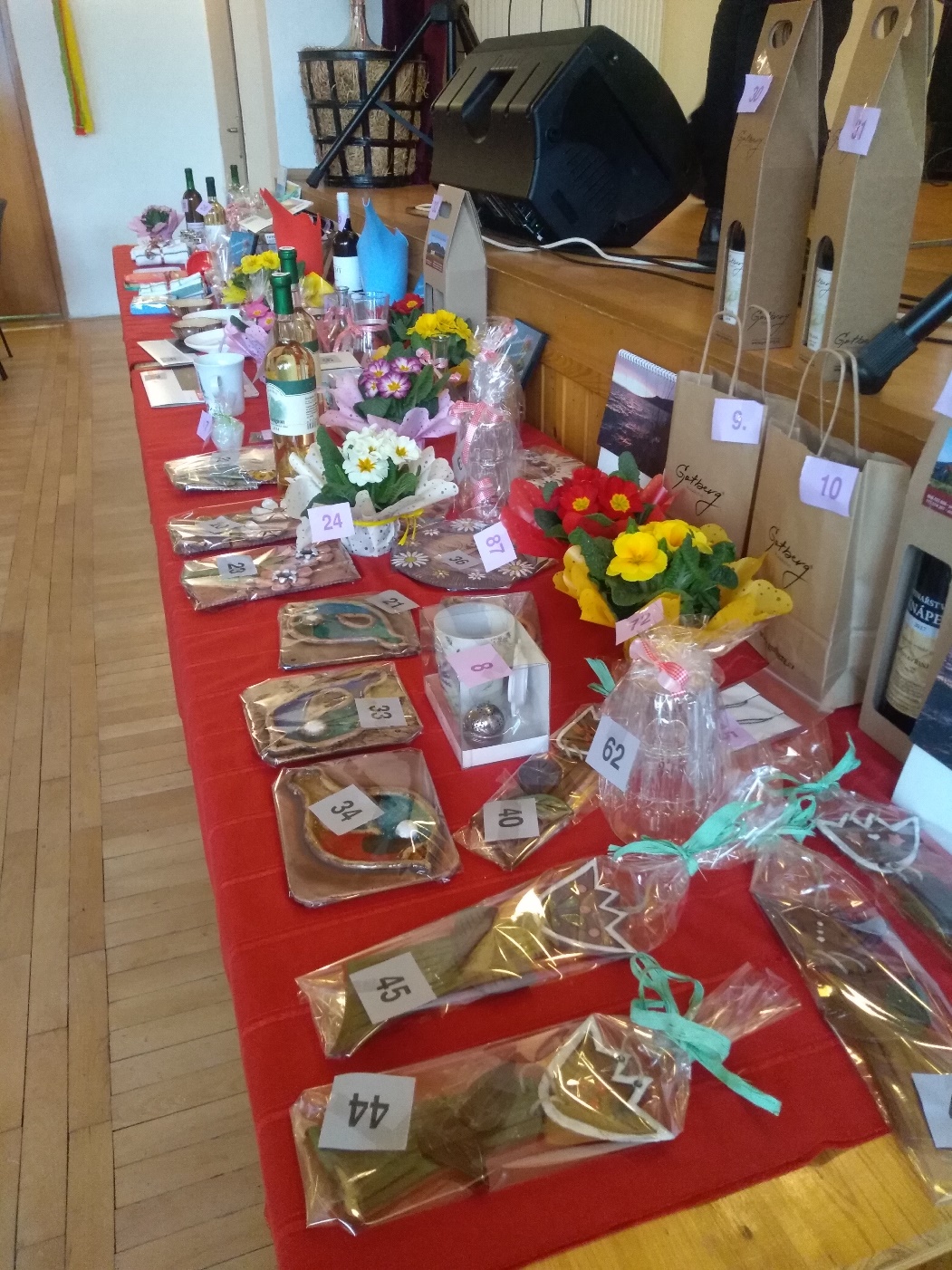 PPS Agro, StrachotínVinařství Palávius   (Ing. Petr Adamec)Vinařství sKřivánekVinařství Knápek         Strachotín  (Libor Knápek)Vinařství Tracht		 (Josef Handl)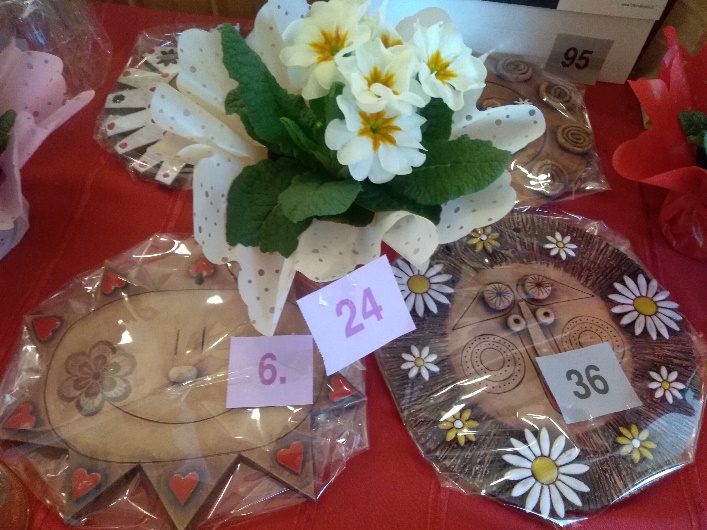 Gotberg, a.s.OÚ StrachotínKomise pro senioryDanuše Knápková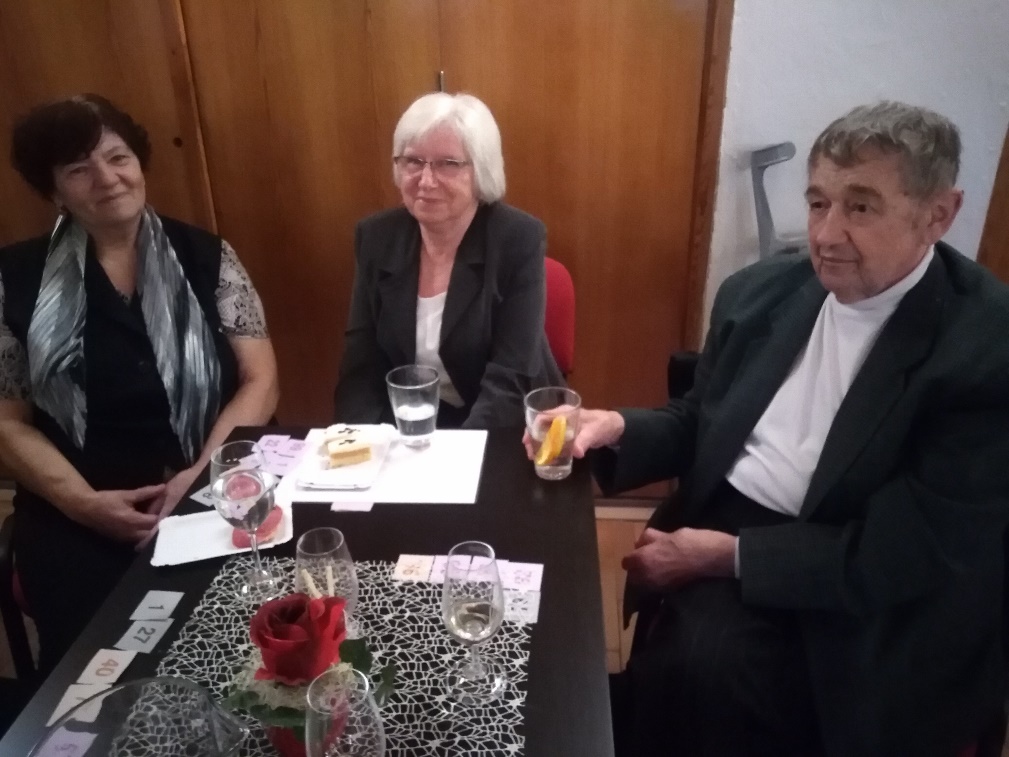 VI. setkání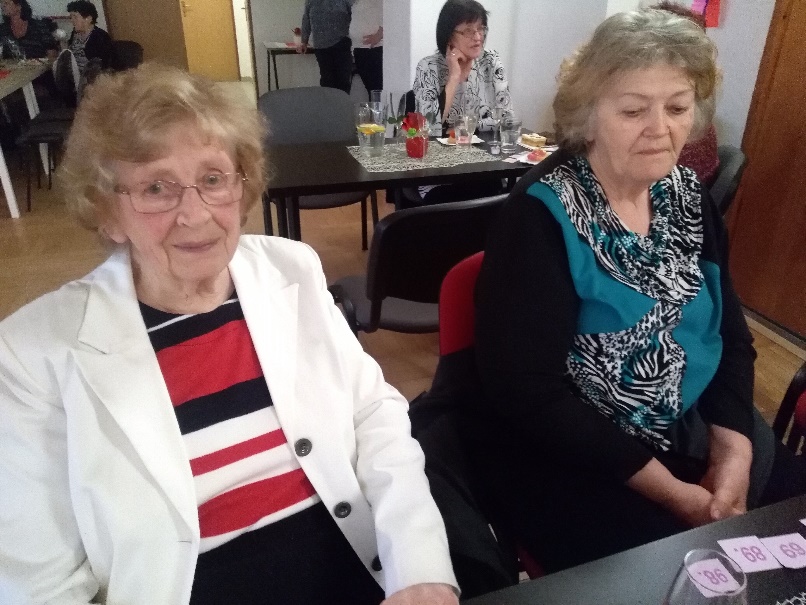              9. března 2019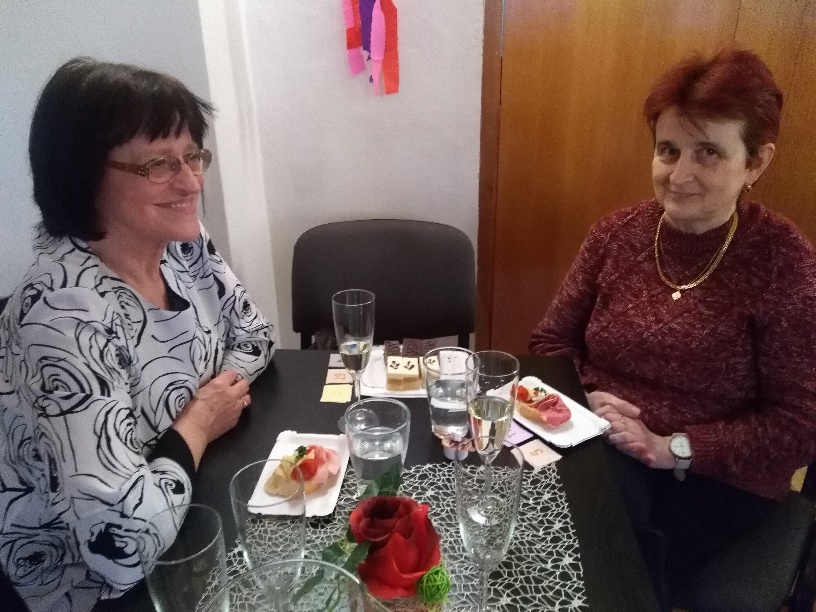 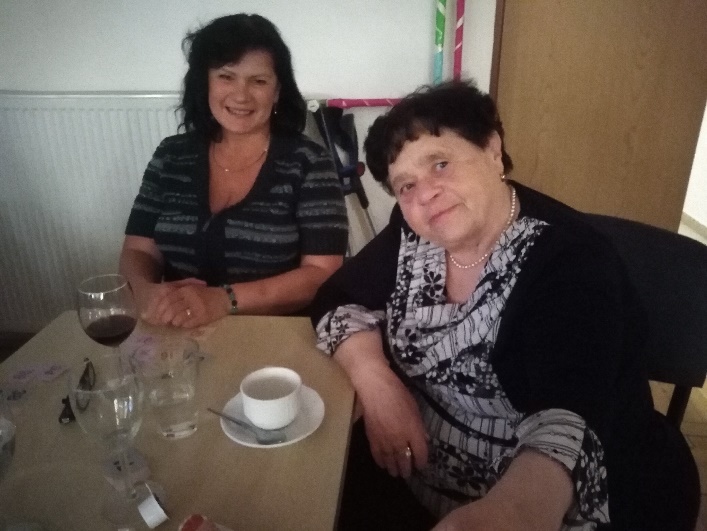 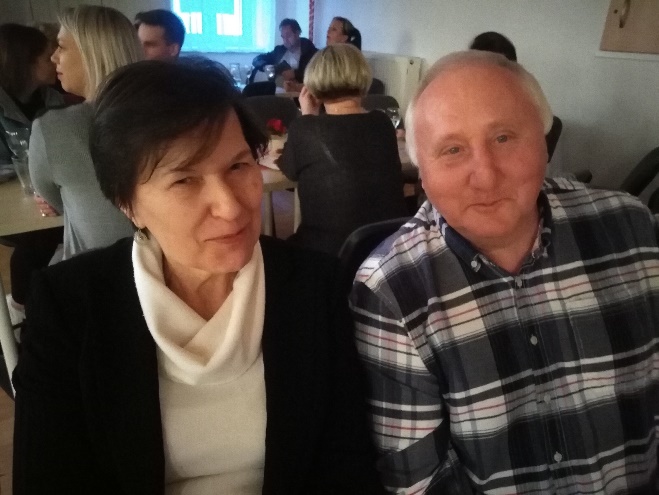 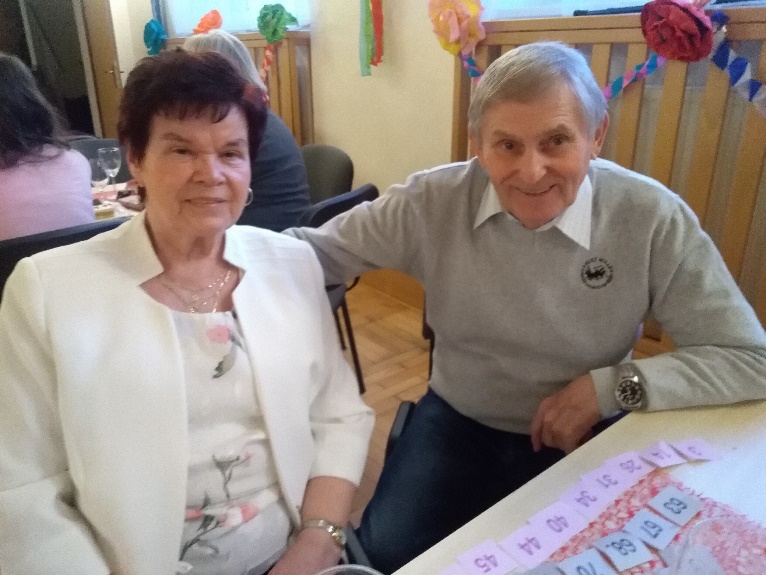 